İlgi	: Bartın Üniversitesi Fen Bilimleri Enstitüsünün …../…../………..  tarihli, …………………… sayılı ve ………. no.lu tez savunma sınavı ile ilgili Enstitü Yönetim Kurulu KararıÖĞRENCİNİNTEZ DEĞERLENDİRMESİSONUÇAÇIKLAMALAR: (Jüri üyesi tarafından tezin genel değerlendirmesi mutlaka yazılmalıdır.)JÜRİ ÜYESİNİN: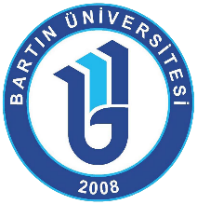 T.C.BARTIN ÜNİVERSİTESİFEN BİLİMLERİ ENSTİTÜSÜLİSANSÜSTÜ TEZ DEĞERLENDİRME JÜRİ KİŞİSEL RAPORU(Tez Savunma Sınavı Öncesi)Adı Soyadı			: …………………………………………………………………………………Anabilim Dalı			: ………………………………………………………………………………....Programı			:        Tezli Yüksek Lisans                               DoktoraTezin Adı			: ………………………………………………………………………………..                                                         ………………………………………………………………………………….Danışmanı			: ………………………………………………………………………………...2. Danışmanı (Varsa)		: …………………………………………………………………………………1) Tez başlığı ve tez içeriği uyumludur.Evet                  Hayır 2) Özet ve anahtar kelimeler tez içeriğine uygundur.Evet                  Hayır 3) İngilizce başlık Türkçe başlık ile uyumludur.Evet                  Hayır4) İngilizce özet Türkçe özetin karşılığıdır.Evet                  Hayır5) Tezdeki kaynak araştırması yeterlidir.Evet                  Hayır6) Tezde kullanılan materyal ve yöntemler uygun ve güvenilirdir.Evet                  Hayır7) Şekil ve çizelgeler bulguları yansıtıyor, açıklamalar anlaşılır ve yeterlidir.Evet                  Hayır8) Tezde elde edilen bulgular yeterince tartışılmıştır.Evet                  Hayır9) Tezdeki bulgular, sonuçlar bölümünde anlaşılır bir şekilde özetlenmiştir.Evet                  Hayır10) Yazım ve dilbilgisi hatası var mıdır?Evet                  Hayır11) Tezin genel olarak yazımı ve sunuşu anlaşılır ve yeterlidir.Evet                  Hayır12) Bilimsel terimler doğru kullanılmıştır.Evet                  Hayır Tez savunmaya değer          BULUNMUŞTUR Tezin düzeltilmesi için        EK SÜREYE ihtiyaç vardır. (Nedenlerini belirtiniz.)       Tez savunmaya değer          BULUNMAMIŞTIR. (Nedenlerini belirtiniz.)Unvanı, Adı Soyadı  : ………………………………………………………………………………………….Kurumu                     : …………………………………………………………………………………………..                                                                                                          Tarih                                                           İmza                                                                                                   …./……./……                                                                        